绝密★启用前2018年普通高等学校招生全国统一考试文科数学试题参考答案一、选择题1．A			2．C			3．A			4．C			5．B			6．D 7．A			8．B			9．B			10．C			11．B			12．D二、填空题13．-7				14．6				15．				16．三、解答题17．解：（1）由条件可得an+1=．将n=1代入得，a2=4a1，而a1=1，所以，a2=4．将n=2代入得，a3=3a2，所以，a3=12．从而b1=1，b2=2，b3=4．（2）{bn}是首项为1，公比为2的等比数列．由条件可得，即bn+1=2bn，又b1=1，所以{bn}是首项为1，公比为2的等比数列．（3）由（2）可得，所以an=n·2n-1．18．解：（1）由已知可得，=90°，．又BA⊥AD，所以AB⊥平面ACD．又AB平面ABC，所以平面ACD⊥平面ABC．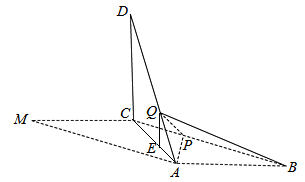 （2）由已知可得，DC=CM=AB=3，DA=．又，所以．作QE⊥AC，垂足为E，则．由已知及（1）可得DC⊥平面ABC，所以QE⊥平面ABC，QE=1．因此，三棱锥的体积为．19．解：（1）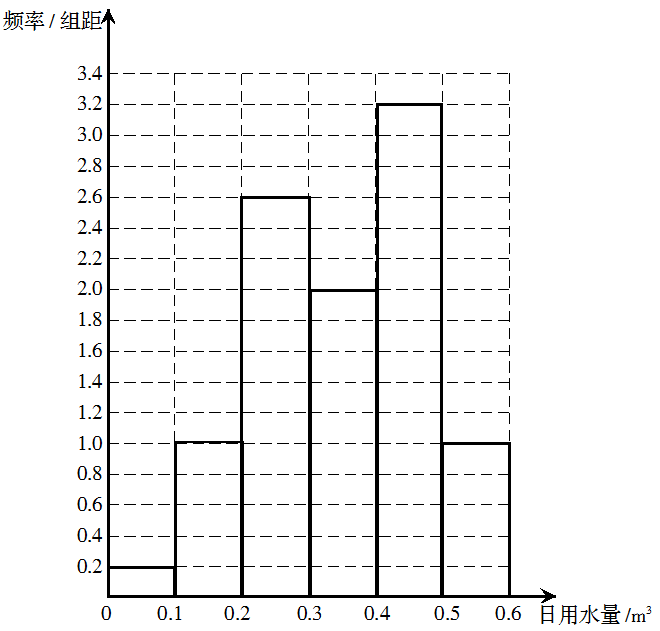 （2）根据以上数据，该家庭使用节水龙头后50天日用水量小于0.35m3的频率为0.2×0.1+1×0.1+2.6×0.1+2×0.05=0.48，因此该家庭使用节水龙头后日用水量小于0.35m3的概率的估计值为0.48．（3）该家庭未使用节水龙头50天日用水量的平均数为．该家庭使用了节水龙头后50天日用水量的平均数为．估计使用节水龙头后，一年可节省水．20．解：（1）当l与x轴垂直时，l的方程为x=2，可得M的坐标为（2，2）或（2，–2）．所以直线BM的方程为y=或．（2）当l与x轴垂直时，AB为MN的垂直平分线，所以∠ABM=∠ABN．当l与x轴不垂直时，设l的方程为，M（x1，y1），N（x2，y2），则x1>0，x2>0．由得ky2–2y–4k=0，可知y1+y2=，y1y2=–4．直线BM，BN的斜率之和为．①将，及y1+y2，y1y2的表达式代入①式分子，可得．所以kBM+kBN=0，可知BM，BN的倾斜角互补，所以∠ABM+∠ABN．综上，∠ABM=∠ABN．21．解：（1）f（x）的定义域为，f ′（x）=aex–．由题设知，f ′（2）=0，所以a=．从而f（x）=，f ′（x）=．当0<x<2时，f ′（x）<0；当x>2时，f ′（x）>0．所以f（x）在（0，2）单调递减，在（2，+∞）单调递增．（2）当a≥时，f（x）≥．设g（x）=，则 当0<x<1时，g′（x）<0；当x>1时，g′（x）>0．所以x=1是g（x）的最小值点．故当x>0时，g（x）≥g（1）=0．因此，当时，．22．[选修4-4：坐标系与参数方程]（10分）解：（1）由，得的直角坐标方程为．（2）由（1）知是圆心为，半径为的圆．由题设知，是过点且关于轴对称的两条射线．记轴右边的射线为，轴左边的射线为．由于在圆的外面，故与有且仅有三个公共点等价于与只有一个公共点且与有两个公共点，或与只有一个公共点且与有两个公共点．当与只有一个公共点时，到所在直线的距离为，所以，故或．经检验，当时，与没有公共点；当时，与只有一个公共点，与有两个公共点．当与只有一个公共点时，到所在直线的距离为，所以，故或．经检验，当时，与没有公共点；当时，与没有公共点．学.科网综上，所求的方程为．23．[选修4-5：不等式选讲]（10分）解：（1）当时，，即故不等式的解集为．（2）当时成立等价于当时成立．若，则当时；若，的解集为，所以，故．综上，的取值范围为．